 gh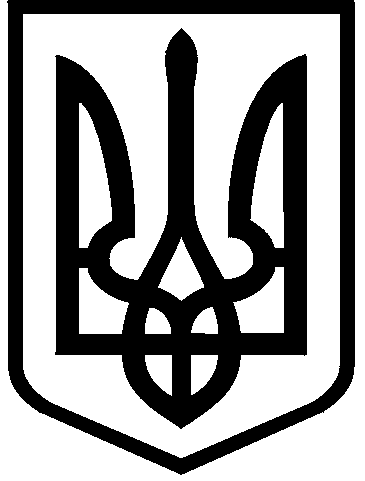 КИЇВСЬКА МІСЬКА РАДАIX СКЛИКАННЯПОСТІЙНА КОМІСІЯ З ПИТАНЬ РЕГЛАМЕНТУ, ДЕПУТАТСЬКОЇ ЕТИКИ ТА ЗАПОБІГАННЯ КОРУПЦІЇ 01044, м. Київ, вул. Хрещатик, 36 к. 1014                                                                            тел./факс: (044) 202-72-34                                                                                                                                ПроектПорядок деннийзасідання постійної комісії № 20/49 Проєкт рішення Київської міської ради «Про внесення змін до рішення Київської міської ради від 08.12.2020 № 8/8 «Про перелік та персональний склад постійних комісій Київської міської ради ІХ скликання» (у редакції рішення Київської міської ради від 31.08.2021 №2179/2220) (реєстраційний номер секретаріату Київради від 14.11.2022 № 08/231-1549/ПР).Доповідач: Кириленко Ігор ІвановичПро розгляд доручення заступника міського голови – секретаря Київської міської ради Бондаренка В.В., наданого на засіданні Президії Київської міської ради 14.11.2022, щодо надання роз’яснень Регламенту Київради в частині можливості/неможливості включення до проєкту порядку денного пленарного засідання Київської міської ради проєктів рішень Київради, які не пройшли регуляторну процедуру.Доповідач: Ємець Леонід Олександрович